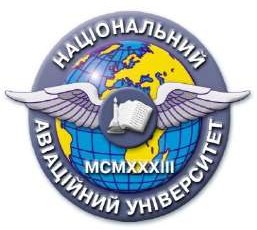 Силабус навчальної дисципліни«ПЕДАГОГІКА І ПСИХОЛОГІЯ У ПРАВООХОРОННІЙ ДІЯЛЬНОСТІ»Освітньо-професійної програми «Правоохоронна діяльність»Галузь знань: 26 «Цивільна безпека»Спеціальність: 262 «Правоохоронна діяльність»Силабус навчальної дисципліни«ПЕДАГОГІКА І ПСИХОЛОГІЯ У ПРАВООХОРОННІЙ ДІЯЛЬНОСТІ»Освітньо-професійної програми «Правоохоронна діяльність»Галузь знань: 26 «Цивільна безпека»Спеціальність: 262 «Правоохоронна діяльність»Рівень вищої освіти другий (магістерський)другий (магістерський)Статус дисципліниНавчальна дисципліна обов’язкового компонентаНавчальна дисципліна обов’язкового компонентаКурс1 (перший)1 (перший)Семестр11Обсяг дисципліни, кредити ЄКТС/години3,51053,5105Мова викладанняУкраїнськаУкраїнськаЩо буде вивчатися (предмет вивчення)Предметом навчальної дисципліни «Педагогіка і психологія у правоохоронній діяльності» є надання глибоких, системних теоретичних та практичних знань у галузі правоохоронної діяльності, формування у фахівця правоохоронних органів навичок щодо вмілого використання знань дисципліни в практичній роботі, розвиток у студентів творчого тактичного мислення, самостійності та ініціативності, вміння використовувати теоретичний і практичний досвід для проведення роботи в підрозділі.Предметом навчальної дисципліни «Педагогіка і психологія у правоохоронній діяльності» є надання глибоких, системних теоретичних та практичних знань у галузі правоохоронної діяльності, формування у фахівця правоохоронних органів навичок щодо вмілого використання знань дисципліни в практичній роботі, розвиток у студентів творчого тактичного мислення, самостійності та ініціативності, вміння використовувати теоретичний і практичний досвід для проведення роботи в підрозділі.Чому це цікаво/треба вивчати (мета)Метою навчальної дисципліни є формування у здобувачів вищої освіти наукового уявлення про систему психологічної підготовки в правоохоронних органах, морально-психологічного забезпечення діяльності органів, створювати творче психолого-педагогічне мислення, вміння аналізувати та розвязувати соціальні та психологічні явища у професійному середовищі, формувати первинні навички та вміння практичної діяльності фахівця щодо психологічної підготовки особового складу органів та підрозділів правоохоронних органів. Фрмування наукового уявлення про систему психологічної роботи з особовим складом в правоохоронних органах, морально-психологічне забезпечення діяльності.Метою навчальної дисципліни є формування у здобувачів вищої освіти наукового уявлення про систему психологічної підготовки в правоохоронних органах, морально-психологічного забезпечення діяльності органів, створювати творче психолого-педагогічне мислення, вміння аналізувати та розвязувати соціальні та психологічні явища у професійному середовищі, формувати первинні навички та вміння практичної діяльності фахівця щодо психологічної підготовки особового складу органів та підрозділів правоохоронних органів. Фрмування наукового уявлення про систему психологічної роботи з особовим складом в правоохоронних органах, морально-психологічне забезпечення діяльності.Чому можна навчитися (результати навчання)Під час вивчення навчальної дисципліни «Педагогіка і психологія у правоохоронній діяльності» слухачі магістратури повинні вміти зрозуміло і недвозначно доносити власні знання, висновки та аргументацію до фахівців і нефахівців; зокрема, під час публічних виступів, дискусій, проведення занятьПід час вивчення навчальної дисципліни «Педагогіка і психологія у правоохоронній діяльності» слухачі магістратури повинні вміти зрозуміло і недвозначно доносити власні знання, висновки та аргументацію до фахівців і нефахівців; зокрема, під час публічних виступів, дискусій, проведення занятьЯк можна користуватися набутими знаннями іуміннями (компетентності)Загальні компетентності: Здатність до абстрактного мислення, аналізу та синтезу. Здатність проведення досліджень на відповідному рівні. Здатність вчитися і оволодівати сучасними знаннями. Здатність до адаптації та дії в новій ситуації. Фахові компетентності: Здатність керувати самостійною роботою осіб, що навчаються, та бути наставником для молодших колег у процесі набуття і вдосконалення ними професійних навичок. Здатність ефективно здійснювати правове виховання молодших колег у процесі набуття і вдосконалення ними професійних навичок. Здатність визначено і наполегливо ставити професійні завдання та організовувати підлеглих для їх виконання, брати на себе відповідальність за результати виконання цих завдань..Загальні компетентності: Здатність до абстрактного мислення, аналізу та синтезу. Здатність проведення досліджень на відповідному рівні. Здатність вчитися і оволодівати сучасними знаннями. Здатність до адаптації та дії в новій ситуації. Фахові компетентності: Здатність керувати самостійною роботою осіб, що навчаються, та бути наставником для молодших колег у процесі набуття і вдосконалення ними професійних навичок. Здатність ефективно здійснювати правове виховання молодших колег у процесі набуття і вдосконалення ними професійних навичок. Здатність визначено і наполегливо ставити професійні завдання та організовувати підлеглих для їх виконання, брати на себе відповідальність за результати виконання цих завдань..Навчальна логістикаЗміст дисципліни: Педагогіка у правоохоронній діяльності, її становлення та розвиток. Теорія навчання правоохоронців. Педагогічні основи процесу виховання правоохоронців.  Основи юридичної та кримінальної психології.  Психологія особистості правоохоронця. Психологія особистості правопорушника.  Психологія у колективі. Види занять:  лекції (17 годин), практичні (17 годин), консультаціїМетоди навчання:  навчальна дискусія, ноозасоби, креативні технології, інноваційні методики, дидактичні матеріали.Форми навчання: очна, заочнаЗміст дисципліни: Педагогіка у правоохоронній діяльності, її становлення та розвиток. Теорія навчання правоохоронців. Педагогічні основи процесу виховання правоохоронців.  Основи юридичної та кримінальної психології.  Психологія особистості правоохоронця. Психологія особистості правопорушника.  Психологія у колективі. Види занять:  лекції (17 годин), практичні (17 годин), консультаціїМетоди навчання:  навчальна дискусія, ноозасоби, креативні технології, інноваційні методики, дидактичні матеріали.Форми навчання: очна, заочнаПререквізитиЗнання з деонтологічних основ правоохоронної діяльності; професійної етики правоохоронців, комунікації, загальні фахові знання.Знання з деонтологічних основ правоохоронної діяльності; професійної етики правоохоронців, комунікації, загальні фахові знання.ПореквізитиЗнання з засад педагогіки і психологія у правоохоронній діяльності можуть бути використані під час фахової практики,  професійної діяльності.Знання з засад педагогіки і психологія у правоохоронній діяльності можуть бути використані під час фахової практики,  професійної діяльності.Інформаційне забезпечення з репозитарію та фондуНТБ НАУНавчальна та наукова література:1. Вступ до спеціальності 262 «Правоохоронна діяльність»: навчальний посібник/ / [О. І. Безпалова, О.В. Джафарова, С.Я. Лихова та ін. ; передм. О. О. Панова]. Тернопіль: Осадца Ю.В., 2023. 460 с .2. Зякун А.І., Дегтяр Р.О. Методологічні основи юридичної психології як науки. Правові горизонти. 2017. Вип. 6(19). С. 7-10. 3. Коновалова В. О., Шепітько В. Ю. Юридична психологія : посіб. для підгот. до іспиту. Харків : Право, 2019. -192 с.4. Панова О.О. Практико-орієнтоване навчання як елемент системи підготовки кадрів для сектору безпеки і оборони України. Сектор безпеки і оборони України на захисті національних інтересів: актуальні проблеми та завдання в умовах воєнного стану : тези Міжнародної науково-практичної конференції (Хмельницький, 24 листопада 2022 року). Хмельницький : Вид-во НАДПСУ, 2023. C. 1400-14015. Панова О.О. Психологічний зміст професійних завдань кінологів Національної поліції України. Особливості та правові підстави застосування службових собак в оперативно-службовій діяльності правоохоронних органів: матеріали круглого столу (30 вересня 2019 року). Харків.2019. С.34-356. Гарькавець С. О. Проблема віктимності особистості та її психологічні класифікації. Теоретичні і прикладні проблеми психології. 2019. № 2. С. 79-90.Навчальна та наукова література:1. Вступ до спеціальності 262 «Правоохоронна діяльність»: навчальний посібник/ / [О. І. Безпалова, О.В. Джафарова, С.Я. Лихова та ін. ; передм. О. О. Панова]. Тернопіль: Осадца Ю.В., 2023. 460 с .2. Зякун А.І., Дегтяр Р.О. Методологічні основи юридичної психології як науки. Правові горизонти. 2017. Вип. 6(19). С. 7-10. 3. Коновалова В. О., Шепітько В. Ю. Юридична психологія : посіб. для підгот. до іспиту. Харків : Право, 2019. -192 с.4. Панова О.О. Практико-орієнтоване навчання як елемент системи підготовки кадрів для сектору безпеки і оборони України. Сектор безпеки і оборони України на захисті національних інтересів: актуальні проблеми та завдання в умовах воєнного стану : тези Міжнародної науково-практичної конференції (Хмельницький, 24 листопада 2022 року). Хмельницький : Вид-во НАДПСУ, 2023. C. 1400-14015. Панова О.О. Психологічний зміст професійних завдань кінологів Національної поліції України. Особливості та правові підстави застосування службових собак в оперативно-службовій діяльності правоохоронних органів: матеріали круглого столу (30 вересня 2019 року). Харків.2019. С.34-356. Гарькавець С. О. Проблема віктимності особистості та її психологічні класифікації. Теоретичні і прикладні проблеми психології. 2019. № 2. С. 79-90.Локація та матеріально-технічне забезпеченняАудиторія практичного навчанняАудиторія практичного навчанняСеместровий контроль,екзаменаційна методикаЕкзаменЕкзаменКафедракримінального права і процесукримінального права і процесуФакультетюридичний юридичний Викладач(і)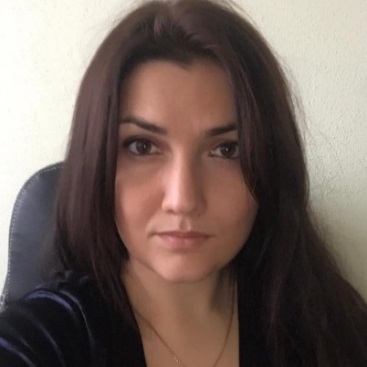 ПІБ викладача ПАНОВА ОКСАНА ОЛЕКСАНДРІВНАПосада: професор кафедри кримінального права і процесуНауковий ступінь: доктор юридичних наук Вчене звання: професорПрофайл викладача: http://www.law.nau.edu.ua/uk/caphedras/chair2/4266-panova Тел.: 044 406 70 15E-mail: oksana.panova@npp.nau.edu.uaРобоче місце: 1-448Оригінальність навчальноїдисципліниАвторський курсАвторський курсЛінк на дисциплінуВ розробціВ розробці